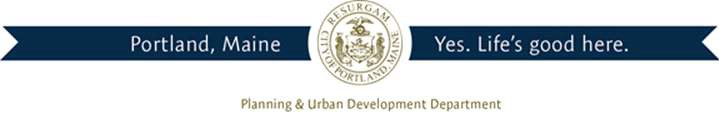 Director of Planning and Urban DevelopmentJeff LevineAugust 12, 2014HOLTON ELIZABETH H &18 VICTORIA ST PORTLAND, ME 04103Inspection Services, DirectorTammy M. MunsonCBL: 433 G002001Located at: 18 VICTORIA STCertified Mail 7012 0470 0002 1928 5532Dear Ms. Holton,POSTING NOTICEAn evaluation of the above-referenced property on 08/11/2014 revealed that the structure fails to comply with Section 6-120.1 of the Housing Code of the City of Portland.Attached is a list of the violations.Based on that list, and pursuant to Section 6-120.3, this office declares the dwelling unit is unfit for human habitation. Failure to comply will result in this office referring the matter to the City of Portland Corporation Counsel for legal action and possible civil penalties, as provided for in Section 1-15 of the Code in Title 30-A of M.R.S.A ss 4452.This constitutes an appealable decision pursuant to Section 6-127 of the Code. Please feel free to contact me if you have any questions or would like to discuss this matter further.Sincerely,Chuck FagoneCode Enforcement Officer(207) 874-8789